ПРАВИТЕЛЬСТВО СТАВРОПОЛЬСКОГО КРАЯПОСТАНОВЛЕНИЕот 26 мая 2011 г. N 196-пОБ УТВЕРЖДЕНИИ ПОРЯДКА ОПРЕДЕЛЕНИЯ РАЗМЕРА ПЛАТЫ ЗА ОКАЗАНИЕУСЛУГ, КОТОРЫЕ ЯВЛЯЮТСЯ НЕОБХОДИМЫМИ И ОБЯЗАТЕЛЬНЫМИДЛЯ ПРЕДОСТАВЛЕНИЯ ОРГАНАМИ ИСПОЛНИТЕЛЬНОЙ ВЛАСТИСТАВРОПОЛЬСКОГО КРАЯ ГОСУДАРСТВЕННЫХ УСЛУГВ соответствии с частью 3 статьи 9 Федерального закона "Об организации предоставления государственных и муниципальных услуг" Правительство Ставропольского края постановляет:1. Утвердить прилагаемый Порядок определения размера платы за оказание услуг, которые являются необходимыми и обязательными для предоставления органами исполнительной власти Ставропольского края государственных услуг.2. Органам исполнительной власти Ставропольского края:2.1. Разработать и утвердить в течение месяца со дня утверждения перечня услуг, которые являются необходимыми и обязательными для предоставления органами исполнительной власти Ставропольского края государственных услуг, методики расчета платы за оказание услуг, которые являются необходимыми и обязательными для предоставления органами исполнительной власти Ставропольского края государственных услуг (далее соответственно - Перечень, методики).2.2. Установить в течение двух месяцев со дня утверждения Перечня на основании методик предельный размер платы за оказание услуг, которые являются необходимыми и обязательными для предоставления органами исполнительной власти Ставропольского края государственных услуг.3. Рекомендовать органам местного самоуправления муниципальных образований Ставропольского края установить порядок определения размера платы за оказание услуг, которые являются необходимыми и обязательными для предоставления органами местного самоуправления муниципальных образований Ставропольского края муниципальных услуг.4. Контроль за выполнением настоящего постановления возложить на заместителя председателя Правительства Ставропольского края Ефремова Г.Г.5. Настоящее постановление вступает в силу со дня его принятия.ГубернаторСтавропольского краяВ.В.ГАЕВСКИЙУтвержденпостановлениемПравительства Ставропольского краяот 26 мая 2011 г. N 196-пПОРЯДОКОПРЕДЕЛЕНИЯ РАЗМЕРА ПЛАТЫ ЗА ОКАЗАНИЕ УСЛУГ, КОТОРЫЕЯВЛЯЮТСЯ НЕОБХОДИМЫМИ И ОБЯЗАТЕЛЬНЫМИ ДЛЯ ПРЕДОСТАВЛЕНИЯОРГАНАМИ ИСПОЛНИТЕЛЬНОЙ ВЛАСТИ СТАВРОПОЛЬСКОГО КРАЯГОСУДАРСТВЕННЫХ УСЛУГ1. Настоящий Порядок определяет правила определения размера платы за оказание услуг, которые являются необходимыми и обязательными для предоставления органами исполнительной власти Ставропольского края и органами местного самоуправления муниципальных образований Ставропольского края государственных услуг, в рамках осуществления отдельных государственных полномочий Ставропольского края, переданных для осуществления органам местного самоуправления муниципальных образований Ставропольского края (далее - платные услуги), и предоставляются организациями, подведомственными органам исполнительной власти Ставропольского края и органам местного самоуправления муниципальных образований Ставропольского края (далее - организации, участвующие в предоставлении государственных услуг).(в ред. постановления Правительства Ставропольского края от 22.12.2011 N 526-п)2. Размер платы за оказание платных услуг определяется организациями, участвующими в предоставлении государственных услуг, с учетом затрат на их оказание, в том числе затрат на организационно-технические и иные мероприятия, необходимые для обеспечения оказания платных услуг, в соответствии с методиками расчета платы за оказание услуг, которые являются необходимыми и обязательными для предоставления органами исполнительной власти Ставропольского края государственных услуг, разрабатываемыми и утверждаемыми органами исполнительной власти Ставропольского края, обеспечивающими проведение государственной политики, разработку и принятие нормативных правовых актов в соответствующей сфере деятельности (далее соответственно - методики, органы исполнительной власти края).3. Предельный размер платы за оказание платных услуг устанавливается органами исполнительной власти края в соответствии с утверждаемыми методиками.4. Каждая методика должна содержать:обоснование расчетно-нормативных затрат на оказание платных услуг;пример расчета размера платы за оказание платных услуг на основании методики;порядок пересмотра размера платы за оказание платных услуг.5. Органы исполнительной власти края представляют на согласование в министерство экономического развития Ставропольского края и региональную тарифную комиссию Ставропольского края разработанные проекты методик.Министерство экономического развития Ставропольского края в течение 15 рабочих дней дает заключение на проект каждой методики на соответствие ее утвержденному административному регламенту предоставления государственной услуги.Региональная тарифная комиссия Ставропольского края в течение 15 рабочих дней дает заключение на обоснованность расчета размера платы за оказание платных услуг в проекте каждой методики со дня получения положительного заключения министерства экономического развития Ставропольского края.6. Проекты методик подлежат публичному обсуждению в течение 10 рабочих дней путем их размещения в двухдневный срок со дня получения органами исполнительной власти края положительных заключений региональной тарифной комиссии Ставропольского края на официальном информационном Интернет-портале органов государственной власти Ставропольского края (далее - публичные обсуждения).7. Органы исполнительной власти края утверждают методики с учетом результатов публичных обсуждений.8. Внесение изменений в методики осуществляется в порядке, установленном для разработки и утверждения методик.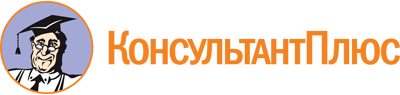 Постановление Правительства Ставропольского края от 26.05.2011 N 196-п
(ред. от 22.12.2011)
"Об утверждении Порядка определения размера платы за оказание услуг, которые являются необходимыми и обязательными для предоставления органами исполнительной власти Ставропольского края государственных услуг"Документ предоставлен КонсультантПлюс

www.consultant.ru

Дата сохранения: 01.04.2024
 Список изменяющих документов(в ред. постановления Правительства Ставропольского краяот 22.12.2011 N 526-п)Список изменяющих документов(в ред. постановления Правительства Ставропольского краяот 22.12.2011 N 526-п)